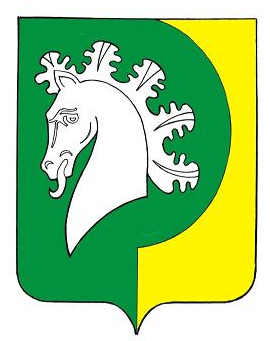 О результатах конкурса по отбору кандидатур на должность главы Шераутского сельского поселения Комсомольского района Чувашской РеспубликиВ соответствии с Федеральным законом  от 6 октября 2003 года № 131-ФЗ «Об общих принципах организации местного самоуправления в Российской Федерации», Законом Чувашской Республики от 18 октября 2004 года № 19 «Об организации местного самоуправления в Чувашской Республике», статьей 21 Устава Шераутского сельского поселения Комсомольского района Чувашской Республики и Порядком проведения конкурса по отбору кандидатур на должность главы Шераутского сельского поселения, утвержденным решением Собрания депутатов Шераутского сельского поселения Комсомольского района Чувашской Республики от 28 августа 2015 года № 1/124, Собрание депутатов Шераутского сельского поселения Комсомольского района Чувашской Республики  р е ш и л о:Согласиться с решением конкурсной комиссии по проведению конкурса по отбору кандидатур на должность главы Шераутского сельского Комсомольского района Чувашской Республики о признании победителями  конкурса Маштанова Сергея Михайловича и Симакову Галину Сергеевну. Председатель Собрания депутатовШераутского сельского поселения                                           В.Н. Ложкова       ЧĂВАШ  РЕСПУБЛИКИНЧИКОМСОМОЛЬСКИ РАЙОНĚШУРУТ  ЯЛ  ПОСЕЛЕНИНДЕПУТАЧĚСЕН    ПУХĂВĚЙЫШĂНУ «19» октябрь 2020ç. № 1/8Шурут ялĕЧУВАШСКАЯ РЕСПУБЛИКАКОМСОМОЛЬСКИЙ РАЙОНСОБРАНИЕ ДЕПУТАТОВШЕРАУТСКОГОСЕЛЬСКОГО ПОСЕЛЕНИЯРЕШЕНИЕ    «19» октября 2020г. № 1/8село Шерауты